         Суратљаласаи №ш. Душанбе 23.09.2022.      					аудиторияи №705аз мањфили молиячиён ва суѓуртачиёни кафедраи молия ва суѓурта дар   таърихи  23.09.2022.      Иштирок доштанд: Раиси ЉИД-и факултет Мањмадризоиён Суӽроб ва устодони  кафедраи молия ва суѓурта: Давлатов Н.А., Њусайнов М.Н., Шарипов У., Саидова М.Љ, Сабурзода Ф.М, Гулаков У.М, ва     донишљўёни курсњои 1,2,3,4 ихтисосњои назди кафедра Рўзномаи маљлис:Оиди  гузаронидани мањфил дар мавзўи «Низоми молияи Љумњурии Тољикистон» Дар масъалаи «Низоми молияи Љумњурии Тољикистон», «Маќсад, вазифањо ва мавќеи суѓурта дар иќтисоди бозорї». Оид ба мавзўи якум донишљӯи курси 3-юми ихтисоси 25010400 – молия ва қарз Дадабоев Амонулло зери роњбарии ассистент Давлатов Н.А. баромад кард. Дар баромади худ Дадабоев Амонулло оиди муаммоҳои Низоми молияи Љумњурии Тољикистон пешнињодњои худро доир ба бењбудии низоми молияи мамлакат пешнињод намуд. Оид ба мавзўи дуюм бошад, донишљӯи соли 4-уми ихтисоси 25010400 – молия ва қарз Бобоќулова Шарофат зери роҳбарии Саидова М.Љ. баромад намуд. Оид ба вазифањои суѓурта, наќши суѓкрта дар иќтисоди бозори  баромад намуд.Донишљўёни номбаршуда дар баромадашон ба пуррагї оиди масъалаӽои муӽим  доир  ба мавзўӽои зикршуда маълумоти зарурї доданд. Ҳамчунин дар мањфили гузаронидашуда устодони кафедраи молия ва суѓурта Давлатов Н.А., Саидова М.Љ., Шарипов У.А., Сабурзода Ф.М., иштирок доштанд, ки дар анљоми мањфил оид ба масъалаи мавриди муњокима ќарордошта фикру аќидањои худро баён намуданд ва байни иштироккунандагони мањфил саволу љавоб ва муњокимаронї гузаронида шуд.                                        Қарор ќабул карда шуд:	1.Масъалањои зикргардида ба назар гирифта шуда, баромад ва маърўзањои пешнињоднамудаи донишљўён дар сатӽи баланд ќабул карда шавад.          2.Дар мањфилњои оянда барои боз њам шавќовар шудани  мањфил ба иштирокчиёни фаъол супоришњои мушаххаси илмї дода шавад. Роњбари  мањфили молиячиён ва суѓуртачиён:                                                                  Давлатов Н.А.                                                          Раиси маҳфили молиячиёнва суѓуртачиён:	                                                              Акбарзода Исроил	 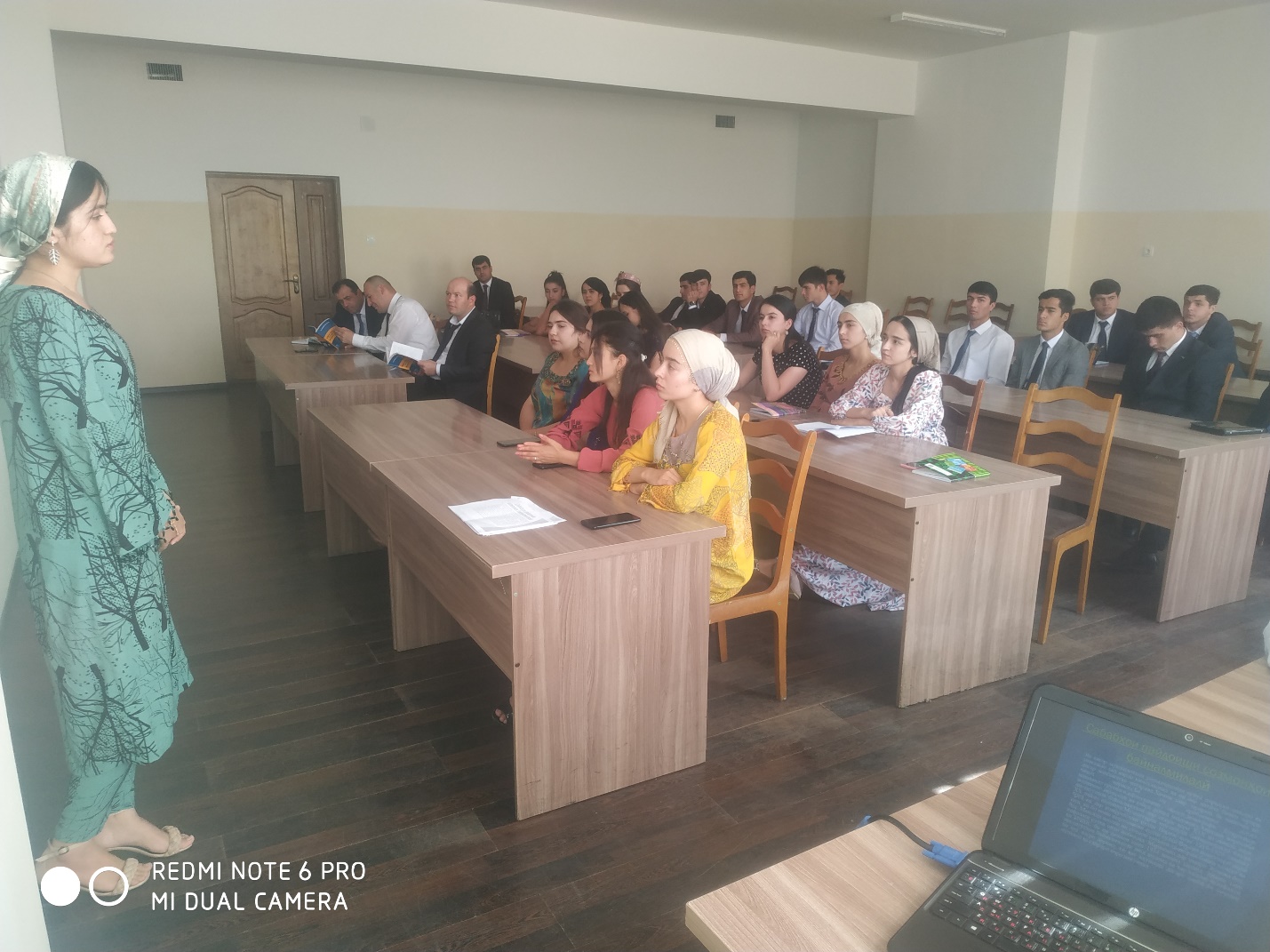 